Please call Allison Motsenbocker with any questions at (610) 639-0133 or email at Allison@plattparkchurch.org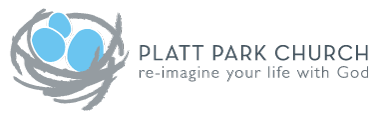 January                                     2017 Youth Group Calendar (Grades 6-12)Sun.Mon.Tue.Wed.Thu.Fri.Sat.1234567Youth Group10:30-11:30891011121314Youth Group10:30-11:30Rock Climbing @ Denver Bouldering Club6-8pm15161718192021Youth Group10:30-11:3022232425262728Youth Group10:30-11:30Parents Mtg 12-1pmIce Skating @Big Bear Ice Arena 2-4pm293031Youth Group10:30-11:30Events